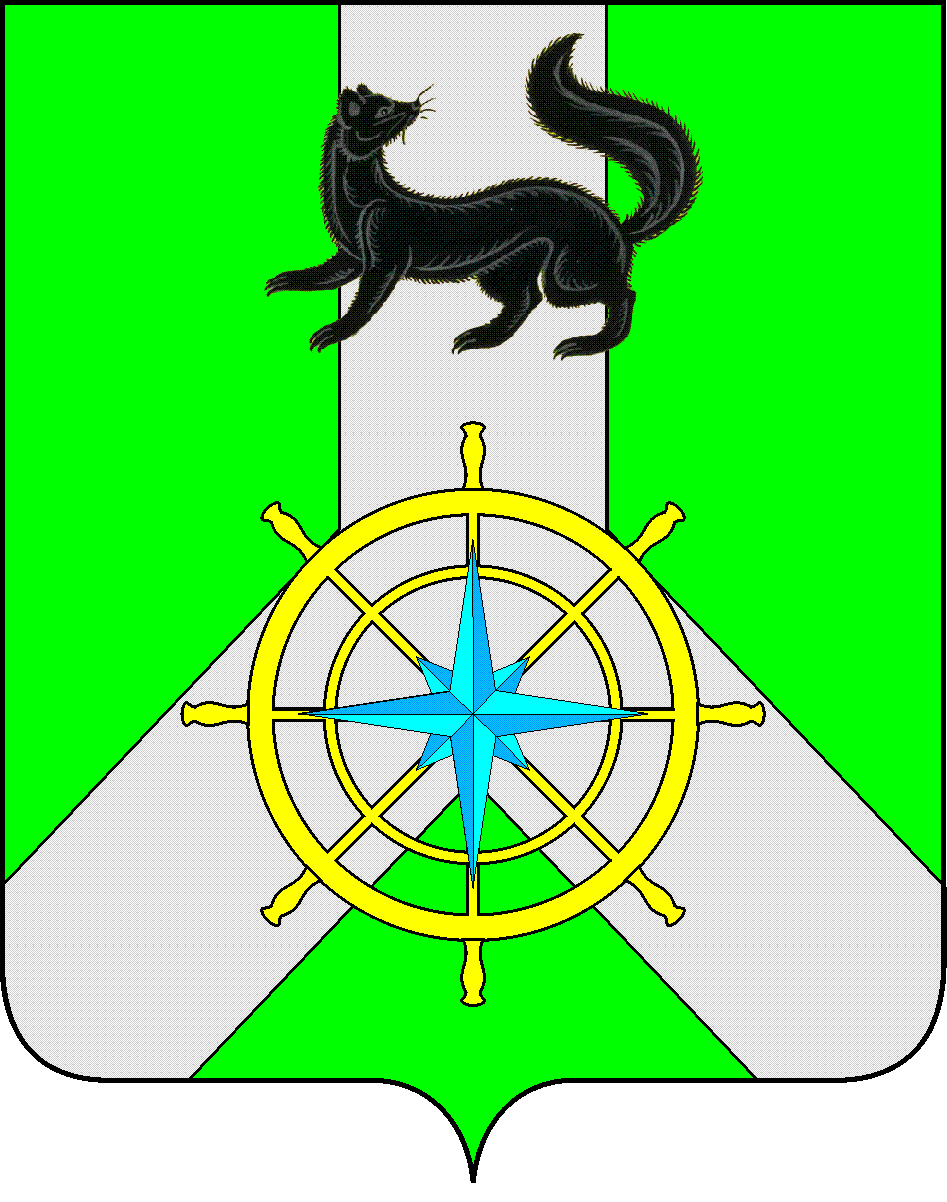 Р О С С И Й С К А Я   Ф Е Д Е Р А Ц И ЯИ Р К У Т С К А Я   О Б Л А С Т ЬК И Р Е Н С К И Й   М У Н И Ц И П А Л Ь Н Ы Й   Р А Й О НА Д М И Н И С Т Р А Ц И Я П О С Т А Н О В Л Е Н И Е	В целях обеспечения эффективности и результативности расходования бюджетных средств, в соответствии со ст. 179 Бюджетного кодекса РФ,  «Положением о порядке принятия решений о разработке муниципальных программ Киренского района и их формирования и реализации» (далее – Положение), утверждённым постановлением от 04.09.2013 г. № 690 (с изменениями, внесёнными постановлением от 06 марта 2014 г. № 206)П О С Т А Н О В Л Я Ю:	1.Утвердить прилагаемую муниципальную программу  «Устойчивое развитие сельских территорий Киренского района на 2014-2017 годы и на период до 2020года».2. Контроль  за исполнением настоящего Постановления  возложить на заместителя мэра по экономике и финансам Кирьянова С.И.Мэр района 									П.Н. НеупокоевИсполнительКонсультант по сельскому хозяйству                                                   Р.Г.БерезовскаяСогласованоЗаместитель мэра по экономике и финансам                                        С.И.КирьяновЛист рассылкиКонсультант по сельскому хозяйству 					Р.Г.БерезовскаяЗав отделом  по анализу и прогнозированию  				С.А.Килячковасоцэкономическому  развитию, торговле и бытовому обслуживаниюНачальник финансового управления					Е.А.ШалдаГлаве Макаровского МО                                    				П.В.МонаковГлаве Алымовского МО							В.И.ФедоровГлаве Криволукского МО							Д.И.Тетеринот 08.07.2014 г.№ 613г.КиренскОб утверждении муниципальной программы